Epoche: 		Neuzeit Perspektive:		national, europäischKategorien: 		Individuum und Gesellschaft, Frieden und KriegDimensionen: 		Sozialgeschichte, Geschlechtergeschichte, Politikgeschichte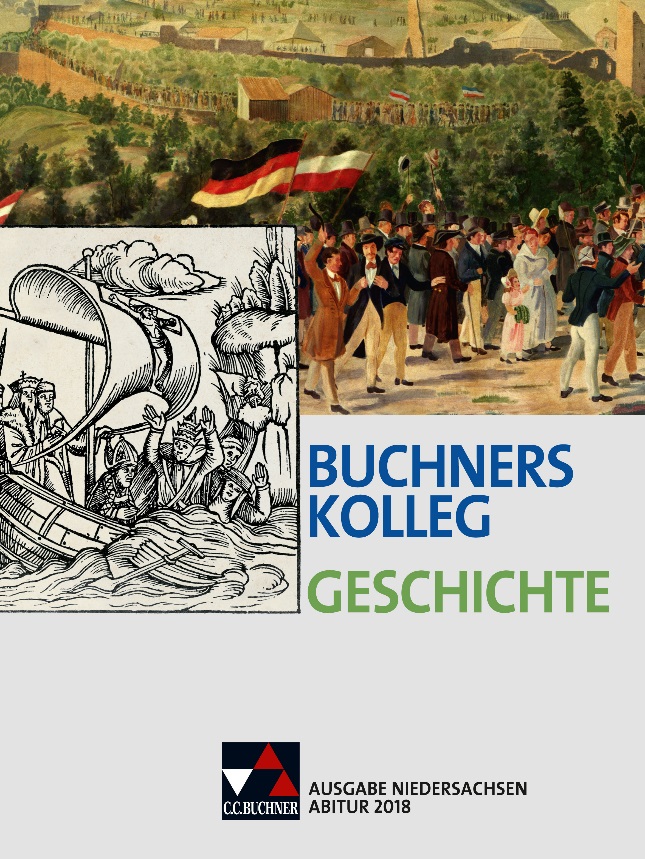 Synopse zum Pflichtmodul„Flucht, Vertreibung und Umsiedlungim Umfeld des Zweiten Weltkrieges“Buchners Kolleg Geschichte – Ausgabe NiedersachsenAbitur 2018(ISBN 978-3-661-32017-5)C.C.Buchner Verlag GmbH & Co. KG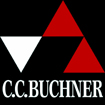 Telefon +49 951 16098-200www.ccbuchner.deInhaltlicher Schwerpunkt des Lehrplans:1. Hintergründe der Zwangsmigration von Deutschen und Polen im Kontext des Zweiten Weltkrieges (z.B. NS-Siedlungspolitik, Zwangsarbeit)Inhaltlicher Schwerpunkt des Lehrplans:1. Hintergründe der Zwangsmigration von Deutschen und Polen im Kontext des Zweiten Weltkrieges (z.B. NS-Siedlungspolitik, Zwangsarbeit)Kapitel● Das „Jahrhundert der Flüchtlinge“, Seite 142 bis 145◦ Einführung in das Thema „Zwangsmigration“, Begriffserklärung   (Darstellung: Seite 141)◦ Zwangsmigration und Nationalstaatsbildungen (Darstellung: Seite 142)◦ Zwangsmigration und Krieg (Darstellung: Seite 142)◦ „Ethnische Säuberungen“ im 20. Jahrhundert (Darstellung: Seite 143;   Material: M1 bis M3, Seite 144 f.)● Theorie-Baustein: Migration, Seite 146 bis 149◦ Theorien über Bedingungen, Formen und Folgen von Migration   (Darstellung: Seite 146; Material: M1 bis M3, Seite 147 bis 149)Vernetzungsmöglichkeiten● Theorie-Baustein: Migration, Seite 146 bis 149 (Zwangswanderung als eine Migrationsform)Hier lassen sich Verknüpfungen zu allen Teilkapiteln des Pflichtmoduls „Flucht, Vertreibung und Umsiedlung im Umfeld des Zweiten Weltkrieges“ herstellen.● Vertreibung, Deportation und Zwangsarbeit im Zweiten Weltkrieg, Seite 150 bis 157◦ Deportation, Vertreibung und Umsiedlung im Zweiten Weltkrieg   (Darstellung: Seite 150 bis 153; Material: M1 und M3 bis M5, Seite 154 bis 157)◦ Zwangsarbeit: Herkunft und Einsatz der Zwangsarbeiter und der Umgang mit ihnen  (Darstellung: Seite 150 bis 152; Material: M2, Seite 154 f.)◦ Rassenideologie des Nationalsozialismus (Darstellung: Seite 151 f.)◦ NS-Siedlungspolitik (Lebensraumideologie, „Generalplan Ost“)   (Darstellung: Seite 152 f. , Material: M3 bis M5, Seite 155 bis 157)● Europa verlässt Deutschland: die Abwanderung der „Displaced Persons“, Seite 177 bis 182 (Bezüge zur Vertreibung, Deportation und Zwangsarbeit möglich)● Rahmenthema 3 / Pflichtmodul: Nationalsozialismus und deutsches Selbstverständnis, Seite 262 bis 351(Bezüge vor allem zur NS-Ideologie, zur Ausgrenzung und Verfolgung der Juden, zum Zweiten Weltkrieg sowie zum Terror und Holocaust möglich)Tipp: Historisches Filmmaterial zum Thema „Vertreibung, Deportation und Zwangsarbeit im Zweiten Weltkrieg“ bietet die Rubrik „Geschichte In Clips“. Dazu ist der Code 32015-17 in das Suchfeld der Internetseite www.ccbuchner.de einzugeben.● Flucht und Vertreibung der Deutschen von 1945 bis 1949, Seite 158 bis 165 ◦ Hintergründe von Flucht und Vertreibung der Deutschen im Kontext   des Zweiten Weltkrieges (Darstellung: Seite 158)◦ Umfang und Verlauf der Fluchtbewegung   (Darstellung: Seite 158 f.; Material: M1, Seite 161)◦ „Wilde Vertreibungen“ (Darstellung: Seite 159 f., Material: M2 bis M4,   Seite 161 f.)◦ Beschlüsse der Potsdamer Konferenz bezüglich der „Überführung deutscher   Bevölkerungsteile“ (Darstellung: Seite 160; Material: M5 bis M8, Seite 163 bis 165)● Vertreibungserfahrungen: Frauen und Kinder, Seite 166 bis 170(Hier werden insbesondere die humanitären Folgen von Flucht und Vertreibung anhand von Frauen- und Kinderschicksalen beleuchtet.)● Methoden-Baustein: Karte, Seite 183 bis 185(Karte: Europäische Bevölkerungs-bewegungen 1944-1952)● Verteilungskonflikte: die Aufnahme von Flüchtlingen und Vertriebenen, Seite 186 bis 191(Aufnahme der Flüchtlinge und Vertriebenen in den Besatzungszonen, Regionalbezug: Niederachsen)Tipp: Historisches Filmmaterial zum Thema „Flucht und Vertreibung der Deutschen 1945 bis 1949“ bietetdie Rubrik „Geschichte In Clips“. Dazu ist der Code 32015-17 in das Suchfeld der Internetseite www.ccbuchner.de einzugeben.● „Verschiebebahnhof“ Europa: Kriegsfolgewanderungen, Seite 171 bis 176◦ „Verschiebungen“ von Bevölkerungen als politisches Konzept   (Darstellung: Seite 171)◦ Polnische Zwangsmigration im Umfeld des Zweiten Weltkrieges   (Darstellung: Seite  171 f.; Material: M1 bis M4, Seite 174 bis 176)◦ „Umsiedlungen“ in der Tschechoslowakei im Umfeld des Zweiten Weltkrieges   (Darstellung: Seite 172 f.)◦ Ethnische Homogenisierung im Osten Europas (Darstellung: Seite 173;   Material: M5, Seite 176)● Europa verlässt Deutschland: die Abwanderung der „Displaced Persons“, Seite 177 bis 182◦ Begriff „Displaced Persons“ (Darstellung: Seite 177)◦ Rückführung der „Displaced Persons“ nach dem Zweiten Weltkrieg   (Darstellung: Seite 177 f.; Material: M1 bis M3, Seite 180 f.)◦ Jüdische „Displaced Persons“ (Darstellung: Seite 178 f.; Material: M4, Seite 182)◦ Internationale Flüchtlingshilfe (Darstellung: Seite 179)◦ Rechtsstatus der „Displaced Persons“ in der Bundesrepublik, Verhältnis   zur deutschen Bevölkerung (Darstellung: Seite 179)● Methoden-Baustein: Karte, Seite 183 bis 185◦ Karte: europäische Bevölkerungsbewegungen 1944-1952● Vertreibung, Deportation und Zwangsarbeit im Zweiten Weltkrieg, Seite 150 bis 157(Darstellung: Seite 150 f., Material: M2, Seite 154, Bezug zur polnischen Zwangsarbeit)● Flucht und Vertreibung der Deutschen von 1945 bis 1949, Seite 158 bis 165(Material: M4, Seite 162 f., Bezug zur polnischen Umsiedlung)Tipp: Historisches Filmmaterial zum Thema „Die Abwanderung der ‚Displaced Persons‘“ bietet die Rubrik„Geschichte In Clips“. Dazu ist der Code 32015-17 in das Suchfeld der Internetseite www.ccbuchner.de einzugeben.Bezüge zu folgenden Teilkapiteln möglich: ● Flucht und Vertreibung der Deutschen von 1945 bis 1949, Seite 158 bis 165● „Verschiebebahnhof“ Europa: Kriegsfolgewanderungen, Seite 171 bis 176● Europa verlässt Deutschland: die Abwanderung der „Displaced Persons“, Seite 177 bis 182Inhaltlicher Schwerpunkt des Lehrplans:2. Humanitäre Folgen, insbesondere am Beispiel von FrauenschicksalenInhaltlicher Schwerpunkt des Lehrplans:2. Humanitäre Folgen, insbesondere am Beispiel von FrauenschicksalenKapitel● Vertreibungserfahrungen: Frauen und Kinder, Seite 166 bis 170◦ Rollen- / Geschlechterverhältnisse im Umfeld des Zweiten Weltkrieges:   Frauen als Opfer, Akteurinnen, Täterinnen   (Darstellung: Seite 166; Material: M1 und M2, Seite 168 f.)◦ Frauen und Kinder als Flüchtlinge und Vertriebene   (Darstellung: Seite 166 f., Material M1 bis M3, Seite 168 bis 170)◦ Findelkinder, Suchdienste, „Wolfskinder“ (Darstellung: Seite 167)Vernetzungsmöglichkeiten● Vertreibung, Deportation und Zwangsarbeit im Zweiten Weltkrieg, Seite 150 bis 157(Material: M2, Seite 154 f., Frauen als Zwangsarbeiterinnen in Deutschland; Abbildung: Seite 156, Deportation von polnischen Kindern)● Flucht und Vertreibung der Deutschen von 1945 bis 1949, Seite 158 bis 165(Abbildung: Seite 159, Flucht von Frauen und Kindern aus Schlesien; Material: M1, Seite 161, Flucht von Frauen und Kindern aus Ostpreußen; M6, Seite 163 f., Vertreibung von Frauen und Kindern aus dem Ostsudetenland)● „Verschiebebahnhof“ Europa: Kriegsfolgewanderungen, Seite 171 bis 176 (Material: M4, Seite 175 f., „Umsiedlung“ einer polnischen Familie)● Europa verlässt Deutschland: die Abwanderung der „Displaced Persons“, Seite 177 bis 182(Material: M1, Seite 180, Befreiung einer Zwangsarbeiterin)● Verteilungskonflikte: die Aufnahme von Flüchtlingen und Vertriebenen, Seite 186 bis 191(Abbildung: Seite 187, Regionalbezug: Aufnahme von Frauen und Kindern in Niedersachsen; M2, Seite 190, Regionalbezug: Aufnahme von Frauen und Kindern in Niedersachsen)Inhaltlicher Schwerpunkt des Lehrplans:3. Neubeginn und Auseinandersetzung mit Flucht, Vertreibung und UmsiedlungInhaltlicher Schwerpunkt des Lehrplans:3. Neubeginn und Auseinandersetzung mit Flucht, Vertreibung und UmsiedlungKapitel● Verteilungskonflikte: die Aufnahme von Flüchtlingen und Vertriebenen, Seite 186 bis 191◦ Verteilung der Flüchtlinge und Vertriebenen in den Besatzungszonen   (Darstellung: Seite 186; Material M1, Seite 189)◦ Regionalbezug: Niedersachsen als eines der Hauptaufnahmegebiete   von Flüchtlingen und Vertriebenen (Darstellung: Seite 186)◦ Wohn- und Lebensbedingungen der Flüchtlinge und Vertriebenen   (Darstellung: Seite 187 f.; Material M2 bis M4, Seite 191 f.)◦ Beschäftigungsverhältnisse und Arbeitsalltag der Flüchtlinge und Vertriebenen   (Darstellung: Seite 188)VernetzungsmöglichkeitenBezüge zu folgenden Teilkapiteln möglich: ● Flucht und Vertreibung der Deutschen von 1945 bis 1949, Seite 158 bis 165● Methoden-Baustein: Karte, Seite 183 bis 185● Rasche Integration der Flüchtlinge und Vertriebenen?, Seite 192 bis 197● Flucht und Vertreibung als Erinnerungsort, Seite 198 bis 203● Rasche Integration der Flüchtlinge und Vertriebenen?, Seite 192 bis 197◦ sozialer und wirtschaftlicher Statusverlust für Flüchtlinge und Vertriebene   (Darstellung: Seite 192)◦ Lebens- und Arbeitsbedingungen der Flüchtlinge und Vertriebenen   (Darstellung: Seite 192)◦ Umsiedlungsprogramme in der Nachkriegszeit, wirtschaftliche und soziale   Situation der Flüchtlinge und Vertriebenen (Darstellung: Seite 192 f.)◦ Staatliche Unterstützung und Entschädigungsleistungen für Flüchtlinge und   Vertriebene in Westdeutschland (Darstellung: Seite 193 f.; Material: M1, Seite 195)◦ Flüchtlinge und Vertriebene in der Sowjetischen Besatzungszone / DDR   (Darstellung: Seite 194; Material M2, Seite 195 f.)◦ Flucht, Vertreibung und Integration als vielgestaltige Prozesse   (Darstellung: Seite 194; Material: M3 und M4, Seite 196 f.)● Flucht und Vertreibung als Erinnerungsort, Seite 198 bis 203◦ Formen historischer Erinnerung: Flucht und Vertreibung   (Darstellung: Seite 198; Material: M1, Seite 201)◦ Erinnerungspolitik: Flucht und Vertreibung (Westdeutschland, SBZ / DDR)   (Darstellung: Seite 198 f.; Material: M2, Seite 201 f.)◦ Erinnerungspolitischer Wandel (Darstellung: Seite 200; Material: M3 bis M5,   Seite 202 f.)Bezüge zu folgenden Teilkapiteln möglich: ● Verteilungskonflikte: die Aufnahme von Flüchtlingen und Vertriebenen, Seite 186 bis 191● Flucht und Vertreibung als Erinnerungsort, Seite 198 bis 203● Probeklausur: Wechselwirkungen und Anpassungsprozesse in der Geschichte, Seite 477 bis 482(M3, Seite 479, Bezug zur Ausgrenzung von Flüchtlingen und Vertriebenen)● Kompetenzen testen, Seite 259(Abbildung: Seite 259, Bezug zur Geschichts- und Erinnerungskultur)● Probeklausur: Wechselwirkungen und Anpassungsprozesse in der Geschichte, Seite 477 bis 482(Material: M1, M2 und M4, Seite 478 f., Bezug zur Geschichts- und Erinnerungskultur)